舍小家顾大家的社区干部臧腾，博望区新博社区党总兼职委员。7月2日凌晨，一场突如其来的特大暴雨袭击了整个博望区，石臼湖水位猛涨，一度超出警戒水位1.01米，随时都有毁堤的可能。在千钧一发之际，新博社区党总兼职委员臧腾同志冲锋在前、勇挑大梁，不顾自家的农田和160亩的萝藦子开发种植基地被淹受涝，奋力组织永合村臧茂自然村的广大党员和群众抢险自救，最大限度地保住了村民群众生命财产安全。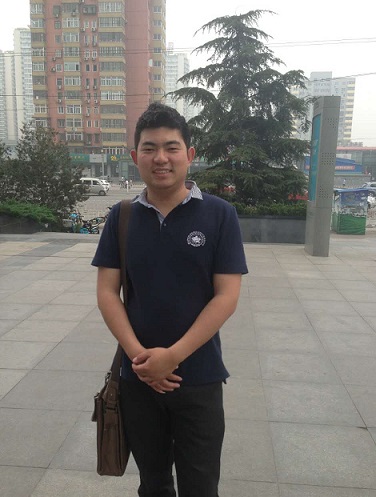 面对灾情，臧腾和其他村干部一起，在对全村各受灾户进行一次全面的调查摸底后，及时妥善安置灾民，指派村干部专人负责，重点解决受灾群众的基本生活保障，确保受灾村民有饭吃，有衣穿、有地方住。在抗洪抢险的三四个昼夜，他基本没怎么合眼，渴了喝口矿泉水，饿了吃点方便面，平日里肤白娇嫩的他现在皮肤黝黑、声音尚有嘶哑，眼神稍带疲惫，但精神很好。他始终保持高度的责任心，全身心投入到抗洪抢险工作中。